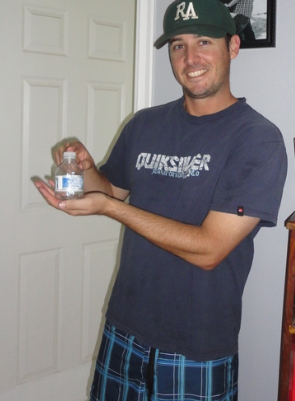 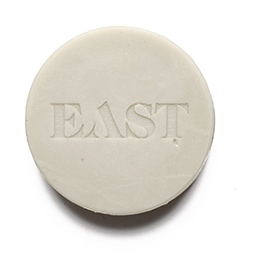 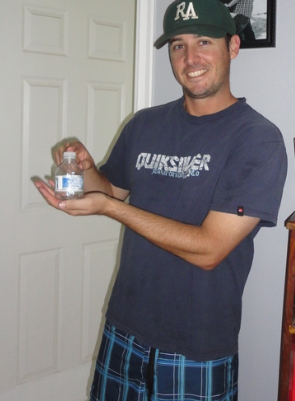 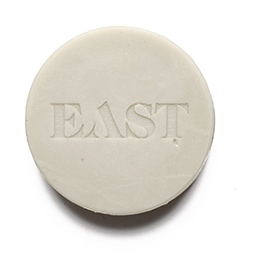 A block design will be used with each surfer receiving both types of wax on their surfboard. This is done to limit lurking variables such as skill level, type of surfboard, temperature of water, time of day, etc…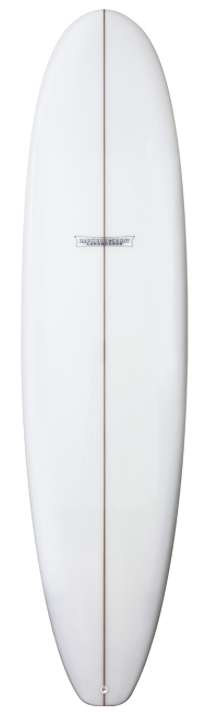 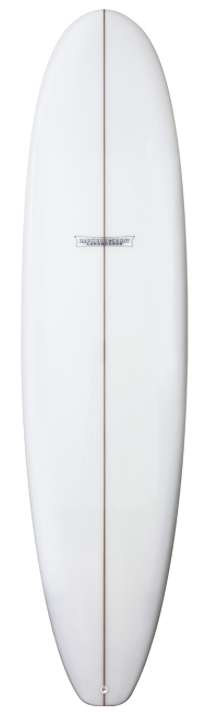 